СОВЕТ  ДЕПУТАТОВДОБРИНСКОГО МУНИЦИПАЛЬНОГО РАЙОНАЛипецкой области9-я сессия VII-го созываРЕШЕНИЕ25.05.2021г.                                  п.Добринка	                                   №77-рсО передаче муниципального имущества района в собственность сельских поселений безвозмездноРассмотрев обращение  администрации Добринского муниципального района о передаче муниципального имущества района в собственность сельских поселений безвозмездно, руководствуясь Гражданским Кодексом Российской Федерации, Законом Российской Федерации от 06.10.2003 №131-ФЗ «Об общих принципах организации местного самоуправления в Российской Федерации», Положением «О муниципальной казне Добринского муниципального района», принятого решением Совета депутатов Добринского муниципального района от 24.06.2014 №63-рс, Положением «О порядке управления и распоряжения муниципальной собственностью Добринского муниципального района», принятого решением Совета депутатов Добринского муниципального района от 24.06.2014 №62-рс, ст.27 Устава Добринского муниципального района, учитывая решение постоянной комиссии по экономике, бюджету и муниципальной собственности, Совет депутатов Добринского муниципального районаРЕШИЛ:1.Передать муниципальное имущество района в собственность сельских поселений  безвозмездно, согласно прилагаемому перечню.2.Отделу имущественных и земельных отношений администрации Добринского муниципального района (Першин В.В.) осуществить  необходимые действия по передаче имущества в соответствии с нормами действующего законодательства и внести соответствующие изменения в реестр муниципальной собственности района.3.Настоящее решение вступает в силу со дня его принятия.Председатель Совета депутатовДобринского муниципального района 				М.Б.Денисов                        Приложение       к решению Совета депутатов Добринского муниципального района              от 25.05.2021г.  №77-рсПЕРЕЧЕНЬмуниципального имущества передаваемого безвозмездно в собственность сельских поселений 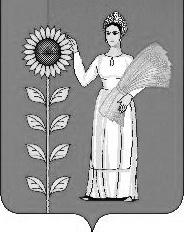 №п/пНаименование имуществаКол-воБалансовая стоимость ед., руб.Общая балансовая стоимость, руб.Получатель1234561Трактор Беларус -82.1Тип машины: ТракторМарка, модель: Беларус 82.1Двигатель Д-243S2 №128697Заводской номер машины №Y4R900Z01M1102047Год изготовления: 2021.Цвет кузова, кабины: синийВид движителя: колесныйНаименовании органа (организации), выдавшего паспорт: ОАО «Минский тракторный завод»Адрес: Беларусь, 220070, г.Минск, ул.Долгобродская,29Дата выдачи паспорта: 09.03.2021г. Паспорт самоходной машины и других видов техники BY KN 009909.Регистрационный знак: код региона 48 серия УА №0979Свидетельство о регистрации: серия СМ №198259Дата регистрации 20.04.2021г.11 520 000,001 520 000,00Администрация сельского поселения Талицкий сельсовет1Коммунальный отвал «Бабочка КОБ», №01701126984,31126984,31Администрация сельского поселения Талицкий сельсовет1Косилка роторная навесная «КРН-2,1Б», №2321170 000,00170 000,00Администрация сельского поселения Талицкий сельсовет1Тип машины- Прицеп тракторный самосвальный, марка, модель, коммерческое наименование машины -2ПТС-4,5.Год производства машины 2021. Заводской номер машины, идентификационный номер машины (VIN или PIN)- 12037, вид движителя- колесный.  Двигатель- отсутствует. Цвет машины- синий. Максимальная технически допустимая масса, кг-6200. Габаритные размеры, мм-5645х2385х2400. Паспорт самоходной машины и других видов техники RU CB 5869271410 000,00410 000,00Администрация сельского поселения Талицкий сельсовет2Трактор Беларус -82.1Тип машины: ТракторМарка, модель: Беларус 82.1Двигатель Д-243S2 №128402Заводской номер машины №Y4R900Z01M1102026Год изготовления: 2021г.Цвет кузова, кабины: синийВид движителя: колесныйНаименовании организации, выдавший паспорт: ОАО «Минский тракторный завод»Адрес: Беларусь, 220070, г.Минск, ул.Долгобродская,29Дата выдачи паспорта: 09.03.2021г. Паспорт самоходной машины и других видов техники: BY KN 009908.Регистрационный знак: код региона 48 серия УА №0976Свидетельство о регистрации: серия СМ №198256Дата регистрации 20.04.2021г.11 520 000,001 520 000,00Администрация сельского поселения Нижнематренский сельсовет2Коммунальный отвал «Бабочка КОБ», №01721126984,31126984,31Администрация сельского поселения Нижнематренский сельсовет2Косилка роторная навесная «КРН-2,1Б», №2331170 000,00170 000,00Администрация сельского поселения Нижнематренский сельсовет3Трактор Беларус -82.1Тип машины: ТракторМарка, модель, коммерческое наименование машины: Беларус 82.1Двигатель Д-243S2 №128845Заводской номер машины №Y4R900Z01M1102076Год изготовления: 2021Цвет кузова, кабины: синийВид движителя: колесныйНаименовании организации, выдавший паспорт: ОАО «Минский тракторный завод»Адрес: Беларусь, 220070, г.Минск, ул.Долгобродская,29Дата выдачи паспорта: 09.03.2021г. Паспорт самоходной машины и других видов техники: BY KN 009917.Регистрационный знак: код региона 48 серия УА №0975Свидетельство о регистрации: серия СМ №198255Дата регистрации 20.04.2021г.11 520 000,001 520 000,00Администрация сельского поселения Дубовской сельсовет3Коммунальный отвал «Бабочка КОБ», №01291126984,31126984,31Администрация сельского поселения Дубовской сельсовет3Косилка роторная навесная «КРН-2,1Б», №2331170 000,00170 000,00Администрация сельского поселения Дубовской сельсовет4Трактор Беларус -82.1Тип машины: ТракторМарка, модель: Беларус 82.1Двигатель Д-243S2 №128403Заводской номер машины №Y4R900Z01M1102062Год изготовления: 2021Цвет кузова, кабины: синийВид движителя: колесныйНаименовании организации, выдавший паспорт: ОАО «Минский тракторный завод»Адрес: Беларусь, 220070, г.Минск, ул.Долгобродская,29Дата выдачи паспорта: 09.03.2021г. Паспорт самоходной машины и других видов техники: BY KN 009918.Регистрационный знак: код региона 48 серия УА №0977Свидетельство о регистрации: серия СМ №198257Дата регистрации 20.04.2021г.11 520 000,001 520 000,00Администрация сельского поселения Добринский сельсовет4Коммунальный отвал «Бабочка КОБ», №00041126984,31126984,31Администрация сельского поселения Добринский сельсовет4Косилка роторная навесная «КРН-2,1Б», №2241170 000,00170 000,00Администрация сельского поселения Добринский сельсовет4Щетка с баком для воды «МК-7», №0165.1129 399,99129 399,99Администрация сельского поселения Добринский сельсовет4Тип машины- Прицеп тракторный самосвальный, марка, модель, коммерческое наименование машины- 2ПТС-4,5.Год производства машины 2021. Заводской номер машины, идентификационный номер машины (VIN или PIN)- 12038, вид движителя- колесный.  Двигатель- отсутствует. Цвет машины- синий. Максимальная технически допустимая масса, кг-6200. Габаритные размеры, мм-5645х2385х2400. Паспорт самоходной машины и других видов техники RU CB 5869281410 000,00410 000,00Администрация сельского поселения Добринский сельсовет5Трактор Беларус -82.1Тип машины: ТракторМарка, модель: Беларус 82.1Двигатель Д-243S2 №122950Заводской номер машины №Y4R900Z01L1114093Год изготовления: 2020г.Цвет кузова, кабины: синийВид двигателя: колесныйНаименовании организации, выдавший паспорт: ОАО «Минский тракторный завод»Адрес: Беларусь, 220070, г.Минск, ул.Долгобродская,29Дата выдачи паспорта: 02.02.2021г. Паспорт самоходной машины и других видов техники: BY KN 008398.Регистрационный знак: код региона 48 серия УА №0978Свидетельство о регистрации: серия СМ №198258Дата регистрации 20.04.2021г.11 520 000,001 520 000,00Администрация сельского поселения Богородицкий сельсовет5Коммунальный отвал «Бабочка КОБ», №01581126984,31126984,315Косилка роторная навесная «КРН-2,1Б», №2221170 000,00170 000,005Тип машины- Прицеп тракторный самосвальный, марка, модель, коммерческое наименование машины- 2ПТС-4,5.Год производства машины 2021. Заводской номер машины, идентификационный номер машины (VIN или PIN)- 12039, вид движителя- колесный.  Двигатель- отсутствует. Цвет машины- синий. Максимальная технически допустимая масса, кг-6200. Габаритные размеры, мм-5645х2385х2400. Паспорт самоходной машины и других видов техники RU CB 5869291410 000,00410 000,00